Об опыте работы Совета молодых педагоговНытвенского муниципального районаЗаслушав и обсудив информацию об опыте работы Совета молодых педагогов Нытвенского муниципального района при районной территориальной организации Профсоюза и с целью развития молодёжного педагогического движения в регионе президиум ПОСТАНОВЛЯЕТ:1.	Принять к сведению информацию о результатах деятельности Совета молодых педагогов Нытвенского района в 2019 году (Приложение 1). 2.	Краевому комитету профсоюза:2.1.	отметить целенаправленную работу Нытвенской РТО Профсоюза по укреплению организационного единства через реализацию молодежной политики.2.2. 	премировать Анфалову Юлию Анатольевну, председателя Совета молодых педагогов Нытвенского района за активную, результативную работу Совета в размере 2000 рублей. 2.3.	продолжить оказывать методическую помощь по организации молодежного педагогического движения на местах.3. 	Местным территориальным организациям:3.1.	координировать деятельность молодежных организаций:3.2.	рассмотреть на заседаниях коллегиальных профсоюзных органов вопрос о работе с молодежью в первичных профсоюзных организациях. 3.3.	включить председателей Совета молодых педагогов в состав президиумов местных организаций.3.4.	учитывать кандидатуры активных членов Советов молодых педагогов при формировании кадрового резерва в Профсоюзе.3.5.	создать совместный план работы с Советом молодых педагогов по увеличению профсоюзного членства в территории.5. 	Контроль за исполнением данного постановления возложить на главного специалиста Монзину Н.В.Председатель региональной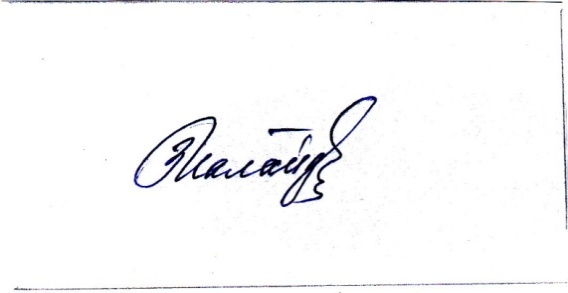 организации Профсоюза	З.И. ГалайдаПриложение №1к постановлениюпрезидиума Профсоюза от 19 ноября . № 42  СПРАВКАоб опыте работы Совета молодых педагоговНытвенского муниципального района26 марта 2018 года - значимый день в истории молодежного педагогического движения Пермского края. Впервые на территории Нытвенского района был создан Совет молодых педагогов, а в краевой организации - сорок шестой. В совете молодые педагоги реализуют свои творческие и интеллектуальные способности, создавая грамотную, активную, инициативную и профессиональную команду.Основная задача совета – это адаптация молодого учителя к профессиональной деятельности, педагогическому коллективу и подтверждение личных ожиданий от профессии.Работа молодежной ячейки регламентируется положением о Совете молодых педагогов, руководящие органы – председатель и заместители Совета – избираются раз в два года. Куратором и наставником данной структуры является Елена Александровна Солоницына, председатель Нытвенской РТО Профсоюза образования, председателем СМП – Юлия Анатольевна Анфёрова, старший воспитатель ЦРР - детский сад №16 г. Нытва.Совет молодых учителей ведет свою деятельность по трем основным направлениям:Во-первых, дает возможность совершенствовать свои творческие и организаторские способности, помогает молодым педагогам проявлять свои профессиональные качества и познавать новые грани педагогической деятельности. В этом помогают посещение курсов повышения квалификации, творческие и профессиональные конкурсы, открытые уроки, семинары, стажировки, мастер-классы.Во-вторых, члены совета принимают участие в мероприятиях различного рода с целью общения со своими коллегами с других школ и смежными общественными организациями. А такие события, как встречи с опытными педагогами, ветеранами педагогического труда и психологические тренинги, позволяют перенять положительный опыт у педагогов-профессионалов, которые всегда готовы оказывать молодым учителям помощь в становлении и совершенствовании на их профессиональном пути.В-третьих, отдых и культурно-досуговые мероприятия для молодых специалистов. Комплексная программа позволяет отвлечься от насущных проблем, развеяться, накопить силы и в результате дать ход новым идеям и творческой самореализации.На сегодняшний день в команде СМП 18 (было 10) активистов – молодых педагогов, которые за год приняли участие в 27 различных мероприятиях. А за 1,5 года в 46 мероприятиях.А именно:Приняли участие в III краевой научно-практическая конференция педагогов "Метапредметные результаты: технология формирования и результаты". Проходила конференция на гостеприимной Ильинской земле.Одним из приятных моментов конференции была встреча СМП Ильинского муниципального района с СМП Нытвенского района.Приняли участие в творческом фестивале трудовых коллективов «Нытвенская мозаика».Участвовали в фестивале «Минута славы».Участвовали в VI краевом Форуме молодых педагогов ОУ Пермского края. Посетили замечательную молодежную площадку площадку ProForum, научились правильно оформлять проектную идею и просто "прокачали" себя. Приняли участие в Форуме клубов молодых семей.Участвовали в межмуниципальной конференции молодых специалистов «Мой первый педагогический опыт» г. Оса.Помогли с организацией районного праздника #Моё_Место. И с организацией фестиваля красок #ColorDays.Участвовали в уличном празднике «Красная ложка у зеленой воды». Провели мероприятие для детей из семей, находящихся в социально-опасном положении отдыхающих в лагере «Гагаринец».  Участвовали в спортивном празднике «ГТО для всех!». Приняли участие в соревнованиях «Кросс наций».  Путешествовали на теплоходе для лучших молодых работников образования Пермского края.  Приняли участие в акции против повышения пенсионного возраста. Участвовали в VIII межрегиональном Форуме молодых педагогов «Таир-2018».  Форум «Я - гражданин России».  Форум «Пермский период».  Приняли участие во II Зимней экспедиционной школе молодых педагогов Пермского края.Участвовали во II межмуниципальной метапредметной олимпиаде среди педагогов.  Организовали мероприятие «Рождественские встречи СМП Пермского края». Участвовали в муниципальном конкурсе «Учитель года-2019». Прошли обучение пилотного проекта "Электронный профсоюзный билет". За год было опубликовано 10 статей в газетах с упоминанием СМП района либо с непосредственной информацией об СМП района. Приняли участие в семинар-совещании для председателей 
территориальных Советов молодых педагогов Пермского края «СМП: Точки роста, проекты, инновации». С 25 марта по 29 марта в Нытвенском районе прошел второй форум молодых педагогов «Движение к успеху». В рамках Форума прошло обучение «Основы профсоюзной деятельности». Обсудили и решили множество вопросов: 
1) Первые шаги председателя первичной профсоюзной организации. 2) Правовые основы деятельности профсоюзов. 3) Трудовой кодекс. 4) Информационная работа в профсоюзной организации.В курсах приняли участие 24 человека - молодые педагоги, председатели первичных профсоюзных организаций разных предприятий района (ОАО "Нытва", "Нытвенская ЦРБ", школы, детские сады).  На форуме Совет отметил свой первый День рождения! 26 марта совету молодых педагогов Нытвенского муниципального района исполнился год. В этот день команда СМП получила замечательный подарок от крайкома Профсоюза – это диплом за победу в номинации «Лучший молодежный совет Пермской региональной организации Общероссийского Профсоюза образования» по итогам 2018 года.Четыре замечательных молодых педагога Нытвенского муниципального района стали участниками VII Форума молодых педагогов Пермского края, который прошел под слоганом «СМП – территория гражданских инициатив» 25-27 апреля 2019 года. Татьяна Фотина, Вячеслав Ощепков, Ирина Маркуш и Екатерина Попова. В это же время в Москве проходила VIII Сессия Всероссийской педагогической школы Общероссийского профсоюза образования. Делегация Пермского края состояла из 5 человек, среди них председатель СМП Нытвенского района – Юлия Анфёрова.Приняли участие в праздничном шествии первомайских колонн в рамках районного праздника «Первомай. День Весны и Труда».Участвовали уже в традиционном мероприятии Нытвенская Мозаика.  Иван Николаевич Иутин стал участником Всероссийского Форума молодых педагогов в г. Выборг Ленинградская область.Митап «Центр Молодежной политики», проходил в с. Большая Соснова. Делегация СМП Нытвенского района поделилась своими достижениями в сфере работы с молодежью.27 июня стартовал долгожданный для всех молодых педагогов 
X межрегиональный Форум молодых педагогов "Таир-2019" ЮБИЛЕЙНЫЙ
В составе делегации от Пермского края Анна Семерикова - первый заместитель председателя СМП ПК, Екатерина Карисова представитель СМП Индустриального района г. Перми и Валентина Селедкова, представитель СМП Нытвенского района. IX Форум молодых парламентариев, представитель СМП Татьяна Львовна Фотина. 5 июля СМП Соликамского городского округа собрал самых ярких педагогов Пермского края на III Форуме молодых педагогов под слоганом «Cчастливый ребенок, счастливый родитель = счастливый педагог». Члены СМП Нытвенского района приняли в нём активное участие.  Квест игра «Пошагай город»Приняли участие в межрегиональном форуме «Русский мир», село Уинское. Форум пермский период-2019.Семинар «SMM в профсоюзах» г. Екатеринбург. Активно участвуем в акциях и скайп-заседаниях с краевым СМП. Школа молодого политика г. Краснокамск.Форум «Территория опережающего движения» г. Нытва. Приняли активное участие в форуме "Территория опережающего движения Запад". Очень интересная и полезная программа!Стали победителями конкурса «Молодежь – 2019» в номинации «Важное дело».Безусловно, есть некоторые трудности в организации районного молодежного педагогического движения. В первую очередь, это отдаленность и расположение образовательных организаций, в которых есть активные и целеустремленные молодые специалисты. Как следствие, это вызывает затруднение прямого общения и участия молодых педагогов, проживающих в отдаленных территориях, в различных мероприятиях согласно плану. Во-вторых, это занятость современного молодого педагога, большая нагрузка и внеурочная работа. С другой стороны, Совет молодых педагогов приходит на помощь в данной ситуации: организуя возможности для неформального общения, молодые педагоги имеют возможность мобильно и быстро помочь в той или иной затруднительной ситуации в профессиональной деятельности работника, члена Профсоюза.Районная организация Профсоюза совместно с членами Совета молодых педагогов умеют найти новые формы мотивации молодых педагогов, активно участвовать в формировании своего будущего, повышении личностного роста и профессиональных компетенций.Ключевыми задачами Совета на сегодня являются: активное вовлечение в работу молодых специалистов всех образовательных организаций, доведение профсоюзного членства в Совете молодых педагогов до 100% из количества всех молодых педагогов Нытвенского района.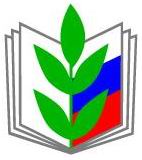 ПРОФСОЮЗ РАБОТНИКОВ НАРОДНОГО ОБРАЗОВАНИЯ И НАУКИ РОССИЙСКОЙ ФЕДЕРАЦИИ(ОБЩЕРОССИЙСКИЙ ПРОФСОЮЗ ОБРАЗОВАНИЯ)ПЕРМСКАЯ КРАЕВАЯ ТЕРРИТОРИАЛЬНАЯ ОРГАНИЗАЦИЯ ПОСТАНОВЛЕНИЕПРОФСОЮЗ РАБОТНИКОВ НАРОДНОГО ОБРАЗОВАНИЯ И НАУКИ РОССИЙСКОЙ ФЕДЕРАЦИИ(ОБЩЕРОССИЙСКИЙ ПРОФСОЮЗ ОБРАЗОВАНИЯ)ПЕРМСКАЯ КРАЕВАЯ ТЕРРИТОРИАЛЬНАЯ ОРГАНИЗАЦИЯ ПОСТАНОВЛЕНИЕПРОФСОЮЗ РАБОТНИКОВ НАРОДНОГО ОБРАЗОВАНИЯ И НАУКИ РОССИЙСКОЙ ФЕДЕРАЦИИ(ОБЩЕРОССИЙСКИЙ ПРОФСОЮЗ ОБРАЗОВАНИЯ)ПЕРМСКАЯ КРАЕВАЯ ТЕРРИТОРИАЛЬНАЯ ОРГАНИЗАЦИЯ ПОСТАНОВЛЕНИЕПРОФСОЮЗ РАБОТНИКОВ НАРОДНОГО ОБРАЗОВАНИЯ И НАУКИ РОССИЙСКОЙ ФЕДЕРАЦИИ(ОБЩЕРОССИЙСКИЙ ПРОФСОЮЗ ОБРАЗОВАНИЯ)ПЕРМСКАЯ КРАЕВАЯ ТЕРРИТОРИАЛЬНАЯ ОРГАНИЗАЦИЯ ПОСТАНОВЛЕНИЕПРОФСОЮЗ РАБОТНИКОВ НАРОДНОГО ОБРАЗОВАНИЯ И НАУКИ РОССИЙСКОЙ ФЕДЕРАЦИИ(ОБЩЕРОССИЙСКИЙ ПРОФСОЮЗ ОБРАЗОВАНИЯ)ПЕРМСКАЯ КРАЕВАЯ ТЕРРИТОРИАЛЬНАЯ ОРГАНИЗАЦИЯ ПОСТАНОВЛЕНИЕ
19 ноября .
г. Пермь
г. Пермь
г. Пермь
№ 42____